Additional file 1: Original full-length blot of Fig. 2A      1  2  3  4  5  6  7  8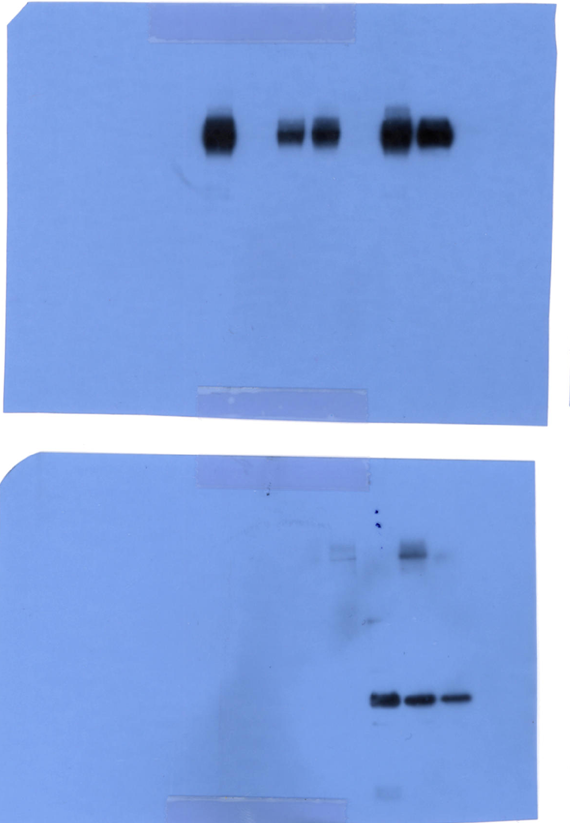 KVAC103KVAC-thPA-C7LKVAC-hIL15-C7LKVAC-thPA-C7L + KVAC-hIL15-C7LKVAC-hIL15-thPA-C7LKVAC-hCTXA1-C7LKVAC-thPA-C7L + KVAC-hCTXA1-C7LKVAC-hCTXA1-thPA-C7LWe have also constructed PA-immunoadjuvant co-integrated vaccine candidates (lane 5 and 8), and confirmed them by western blot. However, we didn’t include the result in this manuscript because the results of other experiments with these two vaccine candidates seemed unstable. The image of Fig.2A in the ‘Figure’ file was replaced according to the editorial policy.